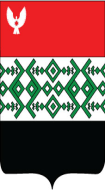 ПОСТАНОВЛЕНИЕ20 сентября 2022 года                                                                                                                    № 794   пос. КизнерВ соответствии с Федеральным законом от 28.12.2009 года №381-ФЗ «Об основах государственного регулирования торговой деятельности в Российской Федерации», постановлением Правительства Удмуртской Республики от 27 мая 2020 года №228
«Об утверждении Порядка организации ярмарок и продажи товаров (выполнения работ, оказания услуг) на них на территории Удмуртской Республики», руководствуясь Уставом муниципального образования «Муниципальный округ Кизнерский район Удмуртской Республики», Администрация муниципального образования «Муниципальный округ Кизнерский район Удмуртской Республики» ПОСТАНОВЛЯЕТ:1. В постановление Администрации муниципального образования «Кизнерский район» от 30.05.2019г. № 298 «О проведении ярмарок на территории муниципального образования «Кизнерский район» внести следующие изменения:1.1. Слова «муниципальное образование «Кизнерский район» заменить словами «муниципальное образование «Муниципальный округ Кизнерский район Удмуртской Республики» в соответствующем падеже.1.2. Приложение изложить в новой редакции (прилагается).3. Опубликовать настоящее постановление на официальном сайте муниципального образования «Муниципальный округ Кизнерский район Удмуртской Республики» www.mykizner.ruПервый заместитель главы Администрациимуниципального образования «Муниципальный округКизнерский район Удмуртской Республики»                                                              А.А. ЧернышевАдминистрация муниципального образования «Муниципальный округ Кизнерский район Удмуртской Республики» «Удмурт ЭлькунысьКизнер ёрос муниципал округ»муниципал кылдытэтлэн АдминистрациезО внесении изменений в постановление Администрации муниципального образования «Кизнерский район» от 30.05.2019г. № 298 «О проведении ярмарок на территории муниципального образования «Кизнерский район»